ПРАВИТЕЛЬСТВО РЕСПУБЛИКИ СЕВЕРНАЯ ОСЕТИЯ-АЛАНИЯПОСТАНОВЛЕНИЕот 18 марта 2022 г. N 99О СОЗДАНИИ КООРДИНАЦИОННОГО СОВЕТА ПО ВОПРОСАМ ПОЭТАПНОГОДОСТУПА НЕГОСУДАРСТВЕННЫХ ОРГАНИЗАЦИЙ, ОСУЩЕСТВЛЯЮЩИХДЕЯТЕЛЬНОСТЬ В СОЦИАЛЬНОЙ СФЕРЕ, К БЮДЖЕТНЫМ СРЕДСТВАМ,ВЫДЕЛЯЕМЫМ НА ПРЕДОСТАВЛЕНИЕ СОЦИАЛЬНЫХ УСЛУГ НАСЕЛЕНИЮРЕСПУБЛИКИ СЕВЕРНАЯ ОСЕТИЯ-АЛАНИЯС целью обеспечения реализации Комплексного плана мероприятий ("дорожной карты") Республики Северная Осетия-Алания по обеспечению поэтапного доступа негосударственных организаций, осуществляющих деятельность в социальной сфере, к бюджетным средствам, выделяемым на предоставление социальных услуг населению, на 2021 - 2024 годы, утвержденного Распоряжением Правительства Республики Северная Осетия-Алания от 8 октября 2021 г. N 394-р "Об утверждении Комплексного плана мероприятий ("дорожной карты") Республики Северная Осетия-Алания по обеспечению поэтапного доступа негосударственных организаций, осуществляющих деятельность в социальной сфере, к бюджетным средствам, выделяемым на предоставление социальных услуг населению, на 2021 - 2024 годы", Правительство Республики Северная Осетия-Алания постановляет:1. Создать Координационный совет по вопросам поэтапного доступа негосударственных организаций, осуществляющих деятельность в социальной сфере, к бюджетным средствам, выделяемым на предоставление социальных услуг населению Республики Северная Осетия-Алания (далее - Координационный совет).2. Утвердить прилагаемые:Положение о Координационном совете по вопросам поэтапного доступа негосударственных организаций, осуществляющих деятельность в социальной сфере, к бюджетным средствам, выделяемым на предоставление социальных услуг населению Республики Северная Осетия-Алания;состав Координационного совета по вопросам поэтапного доступа негосударственных организаций, осуществляющих деятельность в социальной сфере, к бюджетным средствам, выделяемым на предоставление социальных услуг населению Республики Северная Осетия-Алания.3. Признать утратившими силу:Постановление Правительства Республики Северная Осетия-Алания от 4 мая 2017 года N 187 "О мерах, направленных на обеспечение поэтапного доступа социально ориентированных некоммерческих организаций, осуществляющих деятельность в социальной сфере, к бюджетным средствам, выделяемым на предоставление социальных услуг населению";Постановление Правительства Республики Северная Осетия-Алания от 14 августа 2020 г. N 278 "О составе Координационного совета по вопросам обеспечения доступа социально ориентированных некоммерческих организаций к предоставлению социальных услуг в социальной сфере, к бюджетным средствам, выделяемым на предоставление социальных услуг населению, использованию различных форм поддержки деятельности социально ориентированных некоммерческих организаций".Председатель ПравительстваРеспублики Северная Осетия-АланияБ.ДЖАНАЕВУтвержденоПостановлением ПравительстваРеспублики Северная Осетия-Аланияот 18 марта 2022 г. N 99ПОЛОЖЕНИЕО КООРДИНАЦИОННОМ СОВЕТЕ ПО ВОПРОСАМ ПОЭТАПНОГО ДОСТУПАНЕГОСУДАРСТВЕННЫХ ОРГАНИЗАЦИЙ, ОСУЩЕСТВЛЯЮЩИХ ДЕЯТЕЛЬНОСТЬВ СОЦИАЛЬНОЙ СФЕРЕ, К БЮДЖЕТНЫМ СРЕДСТВАМ, ВЫДЕЛЯЕМЫМНА ПРЕДОСТАВЛЕНИЕ СОЦИАЛЬНЫХ УСЛУГ НАСЕЛЕНИЮРЕСПУБЛИКИ СЕВЕРНАЯ ОСЕТИЯ-АЛАНИЯНастоящее Положение определяет правовые и организационные основы деятельности, цели, задачи, функции Координационного совета по вопросам поэтапного доступа негосударственных организаций, осуществляющих деятельность в социальной сфере, к бюджетным средствам, выделяемым на предоставление социальных услуг населению Республики Северная Осетия-Алания (далее - Координационный совет).I. Общие положения1. Координационный совет является совещательным органом, осуществляющим общую координацию деятельности органов исполнительной власти Республики Северная Осетия-Алания, органов местного самоуправления, негосударственных организаций (коммерческих, некоммерческих и социально ориентированных некоммерческих организаций, осуществляющих деятельность в социальной сфере на территории Республики Северная Осетия-Алания) (далее - негосударственные организации), заинтересованных в осуществлении поэтапного доступа негосударственных организаций, осуществляющих деятельность в социальной сфере, к бюджетным средствам, выделяемым на предоставление социальных услуг населению Республики Северная Осетия-Алания.2. Координационный совет в своей деятельности руководствуется Конституцией Российской Федерации, федеральными конституционными законами, федеральными законами, указами и распоряжениями Президента Российской Федерации, постановлениями и распоряжениями Правительства Российской Федерации, Конституцией Республики Северная Осетия-Алания, законами Республики Северная Осетия-Алания, иными нормативными правовыми актами Республики Северная Осетия-Алания, а также настоящим Положением.I. Цели, задачи и функции Координационного совета3. Целями деятельности Координационного совета являются:расширение предложения услуг в социальной сфере, предоставляемых негосударственными организациями населению Республики Северная Осетия-Алания;повышение доступности и качества услуг в социальной сфере, предоставляемых населению Республики Северная Осетия-Алания;повышение эффективности использования бюджетных средств, выделяемых на предоставление услуг в социальной сфере населению Республики Северная Осетия-Алания;повышение прозрачности системы предоставления услуг в социальной сфере населению Республики Северная Осетия-Алания;увеличение доли негосударственных организаций при оказании услуг в социальной сфере населению Республики Северная Осетия-Алания;создание равных условий доступа для негосударственных организаций к предоставлению услуг в социальной сфере населению Республики Северная Осетия-Алания;развитие конкуренции в сфере предоставления услуг в социальной сфере населению Республики Северная Осетия-Алания.4. Задачами Координационного совета являются:координация деятельности органов исполнительной власти Республики Северная Осетия-Алания, органов местного самоуправления, негосударственных организаций и других заинтересованных организаций по вопросам организации доступа негосударственных организаций к предоставлению услуг в социальной сфере населению Республики Северная Осетия-Алания;совершенствование механизма государственного регулирования, направленного на обеспечение участия негосударственных организаций в предоставлении услуг в социальной сфере населению Республики Северная Осетия-Алания;развитие эффективных механизмов поддержки негосударственных организаций, предоставляющих услуги в социальной сфере населению Республики Северная Осетия-Алания;обеспечение доступа негосударственных организаций к бюджетным средствам, выделяемым на предоставление услуг в социальной сфере населению Республики Северная Осетия-Алания;проведение анализа нормативных правовых актов и правоприменительной практики по вопросам доступа негосударственных организаций к предоставлению услуг в социальной сфере населению Республики Северная Осетия-Алания, а также доступа негосударственных организаций к бюджетным средствам, выделяемым на предоставление услуг в социальной сфере населению Республики Северная Осетия-Алания, подготовка рекомендаций по устранению барьеров для участия негосударственных организаций в предоставлении услуг в социальной сфере населению Республики Северная Осетия-Алания и доступа негосударственных организаций к бюджетным средствам, выделяемым на предоставление услуг в социальной сфере населению Республики Северная Осетия-Алания;содействие развитию кадрового потенциала негосударственных организаций;содействие органам местного самоуправления в разработке и реализации мер поддержки негосударственных организаций на территориях муниципальных образований Республики Северная Осетия-Алания.5. Координационный совет осуществляет следующие функции:рассматривает вопросы участия негосударственных организаций в оказании услуг в социальной сфере населению Республики Северная Осетия-Алания;рассматривает вопросы реализации плана мероприятий ("дорожной карты") Республики Северная Осетия-Алания по обеспечению поэтапного доступа негосударственных организаций, осуществляющих деятельность в социальной сфере, к бюджетным средствам, выделяемым на предоставление социальных услуг населению;проводит анализ и оценку эффективности существующих мер, направленных на развитие негосударственных организаций, предоставляющих услуги в социальной сфере населению Республики Северная Осетия-Алания;анализирует деятельность органов исполнительной власти Республики Северная Осетия-Алания по организации доступа негосударственных организаций к предоставлению услуг в социальной сфере населению Республики Северная Осетия-Алания, а также доступа негосударственных организаций к бюджетным средствам, выделяемым на предоставление услуг в социальной сфере населению Республики Северная Осетия-Алания.III. Права Координационного совета6. С целью обеспечения деятельности Координационный совет имеет право:привлекать к своей работе экспертов, научных сотрудников, представителей общественных организаций, общественных деятелей;рассматривать и направлять органам исполнительной власти Республики Северная Осетия-Алания, органам местного самоуправления, негосударственным организациям и другим заинтересованным организациям предложения и рекомендации по вопросам ведения Координационного совета.IV. Состав Координационного совета7. В состав Координационного совета входят представители органов исполнительной власти Республики Северная Осетия-Алания, органов местного самоуправления Республики Северная Осетия-Алания и заинтересованных организаций.8. Состав Координационного совета утверждается Правительством Республики Северная Осетия-Алания.9. Координационный совет состоит из председателя, его заместителя, секретаря и иных членов Координационного совета.10. Члены Координационного совета осуществляют свою деятельность на безвозмездной основе.V. Организация работы Координационного совета11. Заседания Координационного совета проводятся по мере необходимости, но не реже одного раза в полугодие.12. Заседание Координационного совета проводит председатель Координационного совета либо по его поручению заместитель председателя Координационного совета.13. Секретарь Координационного совета извещает членов Координационного совета о проведении заседаний Координационного совета не менее чем за 7 дней. Одновременно членам Координационного совета направляются материалы по вопросам повестки дня заседания Координационного совета. Повестка дня заседания и материалы к нему могут также направляться членам Координационного совета с использованием электронной почты.14. Заседания Координационного совета считаются правомочными, если на них присутствуют более половины состава членов Координационного совета.15. Решения Координационного совета принимаются простым большинством голосов от числа присутствующих на заседании членов Координационного совета. При равенстве голосов голос председателя Координационного совета является решающим.16. По итогам заседания Координационного совета секретарем Координационного совета оформляется протокол заседания, который подписывается председателем Координационного совета, секретарем Координационного совета. Копия протокола заседания Координационного совета направляется членам Координационного совета, органам исполнительной власти, органам местного самоуправления, негосударственным организациям.17. Решения Координационного совета носят рекомендательный характер и могут быть использованы при подготовке органами исполнительной власти и органами местного самоуправления проектов правовых актов, регулирующих отношения в сфере предоставления услуг в социальной сфере населению Республики Северная Осетия-Алания.18. Контроль за исполнением решений Координационного совета осуществляет секретарь Координационного совета.19. Организационно-техническое обеспечение деятельности Координационного совета осуществляет Министерство экономического развития Республики Северная Осетия-Алания.УтвержденПостановлением ПравительстваРеспублики Северная Осетия-Аланияот 18 марта 2022 г. N 99СОСТАВКООРДИНАЦИОННОГО СОВЕТА ПО ВОПРОСАМ ПОЭТАПНОГО ДОСТУПАНЕГОСУДАРСТВЕННЫХ ОРГАНИЗАЦИЙ, ОСУЩЕСТВЛЯЮЩИХ ДЕЯТЕЛЬНОСТЬВ СОЦИАЛЬНОЙ СФЕРЕ, К БЮДЖЕТНЫМ СРЕДСТВАМ, ВЫДЕЛЯЕМЫМНА ПРЕДОСТАВЛЕНИЕ СОЦИАЛЬНЫХ УСЛУГ НАСЕЛЕНИЮРЕСПУБЛИКИ СЕВЕРНАЯ ОСЕТИЯ-АЛАНИЯ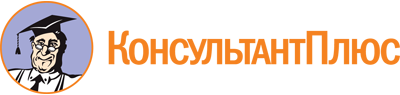 Постановление Правительства Республики Северная Осетия-Алания от 18.03.2022 N 99
(ред. от 27.02.2024)
"О создании Координационного совета по вопросам поэтапного доступа негосударственных организаций, осуществляющих деятельность в социальной сфере, к бюджетным средствам, выделяемым на предоставление социальных услуг населению Республики Северная Осетия-Алания"Документ предоставлен КонсультантПлюс

www.consultant.ru

Дата сохранения: 08.05.2024
 Список изменяющих документов(в ред. Постановлений Правительства Республики Северная Осетия-Аланияот 17.11.2023 N 500, от 27.02.2024 N 81)Список изменяющих документов(в ред. Постановлений Правительства РеспубликиСеверная Осетия-Алания от 17.11.2023 N 500, от 27.02.2024 N 81)ПлаеваАльбина Анатольевна- Заместитель Председателя Правительства Республики Северная Осетия-Алания (председатель Координационного совета)МрикаевМарат Эльбрусович- Министр экономического развития Республики Северная Осетия-Алания (заместитель председателя Координационного совета)ХацаеваНаталья Сергеевна- начальник отдела развития социальной сферы Министерства экономического развития Республики Северная Осетия-Алания (секретарь Координационного совета)АйдароваАлина Казбековна- Министр труда и социального развития Республики Северная Осетия-АланияАйлароваЗарина Таймуразовна- первый заместитель главы администрации местного самоуправления муниципального образования Правобережный район (по согласованию)АлибековаЭлла Маирбековна- Министр образования и науки Республики Северная Осетия-АланияБессоновАндрей Юрьевич- первый заместитель Министра Республики Северная Осетия-Алания по национальной политике и внешним связямГабаловаМадина Руслановна- заместитель председателя Комитета по делам печати и массовых коммуникаций Республики Северная Осетия-АланияГабараевАртур Алексеевич- заместитель главы администрации местного самоуправления муниципального образования Пригородный муниципальный район (по согласованию)ГабараеваКарина Левановна- директор филиала российского общества "Знание" в Республике Северная Осетия-Алания (по согласованию)ГабисовАлан Георгиевич- директор автономной некоммерческой организации "Ресурсный центр поддержки деятельности социально ориентированных некоммерческих организаций, добровольчества и гражданских инициатив" (по согласованию)ГозюмовРоман Черменович- первый заместитель главы администрации местного самоуправления муниципального образования Алагирский муниципальный район (по согласованию)ДатиевАлан Юрьевич- заместитель Министра государственного имущества и земельных отношений Республики Северная Осетия-АланияДзоблаеваАльбина Хасановна- председатель Северо-Осетинской региональной общественной организации "Объединение многодетных семей" (по согласованию)ДжусоевРуслан Славикович- председатель Комитета Республики Северная Осетия-Алания по делам молодежиДзгоевБатраз Русланович- заместитель главы администрации местного самоуправления муниципального образования Кировский район (по согласованию)КароваОксана Владимировна- первый заместитель Министра финансов Республики Северная Осетия-АланияКесаевСталбек Эльбрусович- заместитель главы администрации местного самоуправления муниципального образования Ардонский район (по согласованию)КусовАмурхан Сталбекович- президент благотворительного фонда "Быть добру" (по согласованию)МакоевСослан Казбекович- заместитель главы администрации местного самоуправления муниципального образования Ирафский район (по согласованию)ПагиеваФатима Савельевна- заместитель председателя отделения Общероссийской общественной организации "Союз театральных деятелей Российской Федерации" (Всероссийское театральное общество)" - "Союз театральных деятелей Республики Северная Осетия-Алания" (по согласованию)РубаеваЕлена Таймуразовна- председатель комиссии Общественной палаты Республики Северная Осетия-Алания по делам молодежи, развитию добровольчества, патриотическому воспитанию, формированию здорового образа жизни (по согласованию)ТемировКарен Владимирович- заместитель Министра здравоохранения Республики Северная Осетия-АланияТугановКазбек Хазбиевич- президент союза "Торгово-промышленная палата Республики Северная Осетия-Алания" (по согласованию)ТугановаЛариса Александровна- государственный советник Главы Республики Северная Осетия-Алания (по согласованию)ФидаровСослан Тотразович- Министр культуры Республики Северная Осетия-АланияХодоваМадина Тамерлановна- заместитель главы администрации местного самоуправления муниципального образования городской округ город Владикавказ (по согласованию)ЦебоевАцамаз Алиханович- заместитель главы администрации местного самоуправления муниципального образования Дигорский район (по согласованию)ШанаеваАида Владимировна- заместитель Министра физической культуры и спорта Республики Северная Осетия-АланияЯхьяевРустам Амирович- заместитель главы администрации местного самоуправления муниципального образования Моздокский район (по согласованию)